Silvia Contino-Barrio de Aeropuerto school in TucumanHi! I am Silvia Contino. I am an English teacher at Barrio Aeropuerto school in Tucumán, Argentina. I hace been teaching English for  ten years so far. I really LOVE my profession and working with adolescents. For this beautiful project, I have worked with students of 5th and 6 th course at high school.We based our approach at working with 2 of the 17 ODS. That is, gender equality and caring about the environment.We know that LOVE will guide us so that we contribute to build a better world for us and for every generation to come! Big hug!Silvia Contino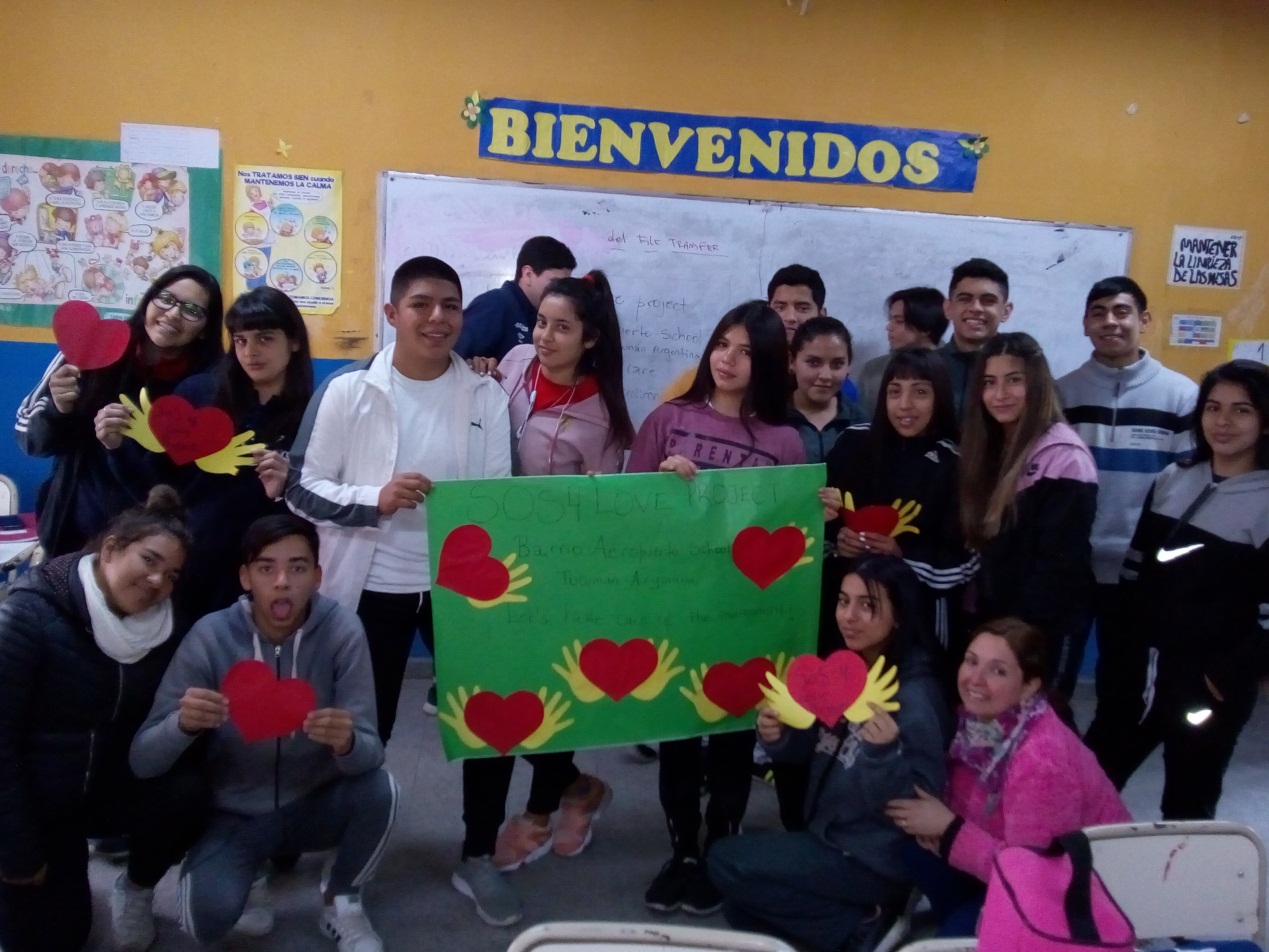 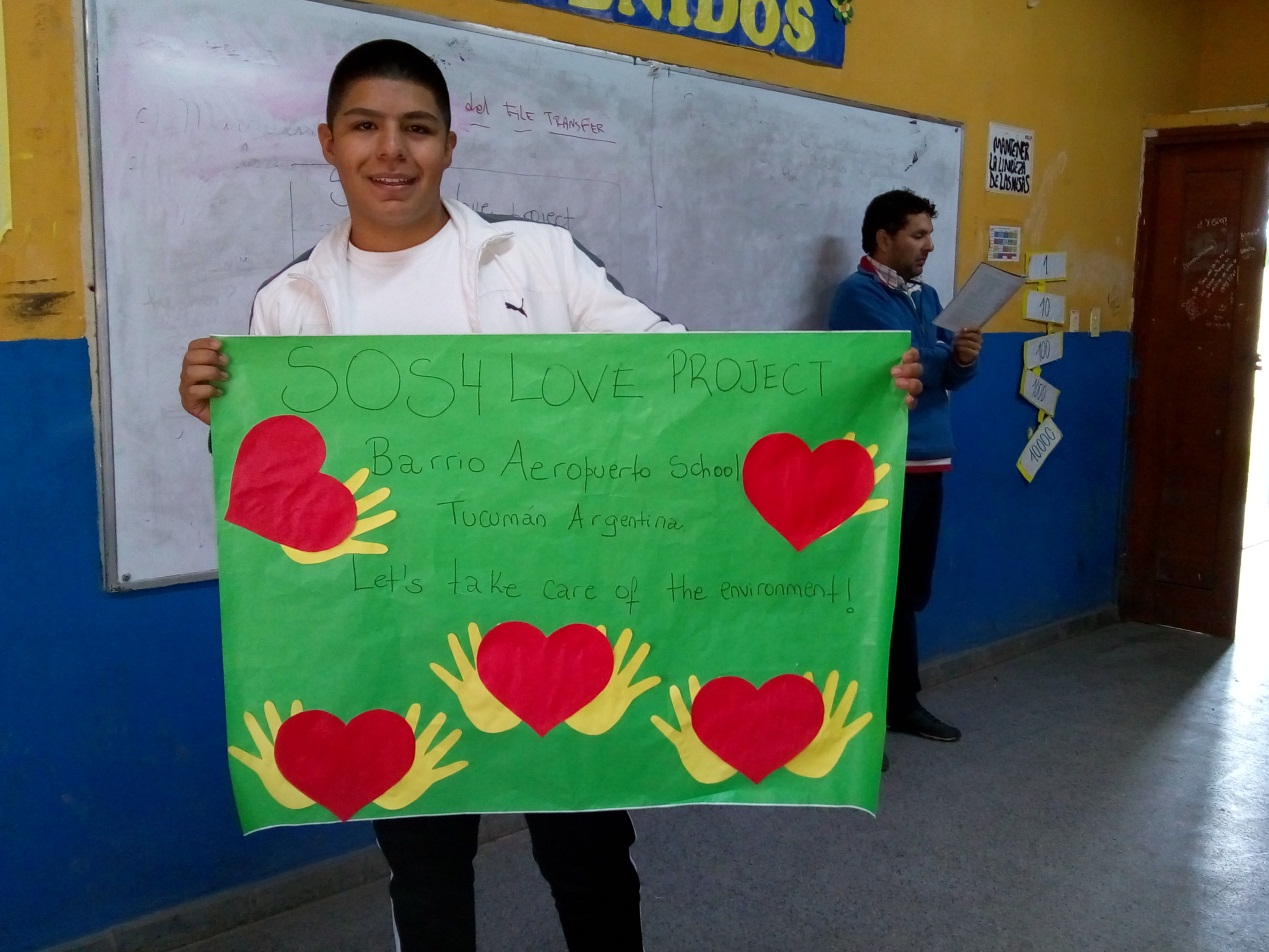 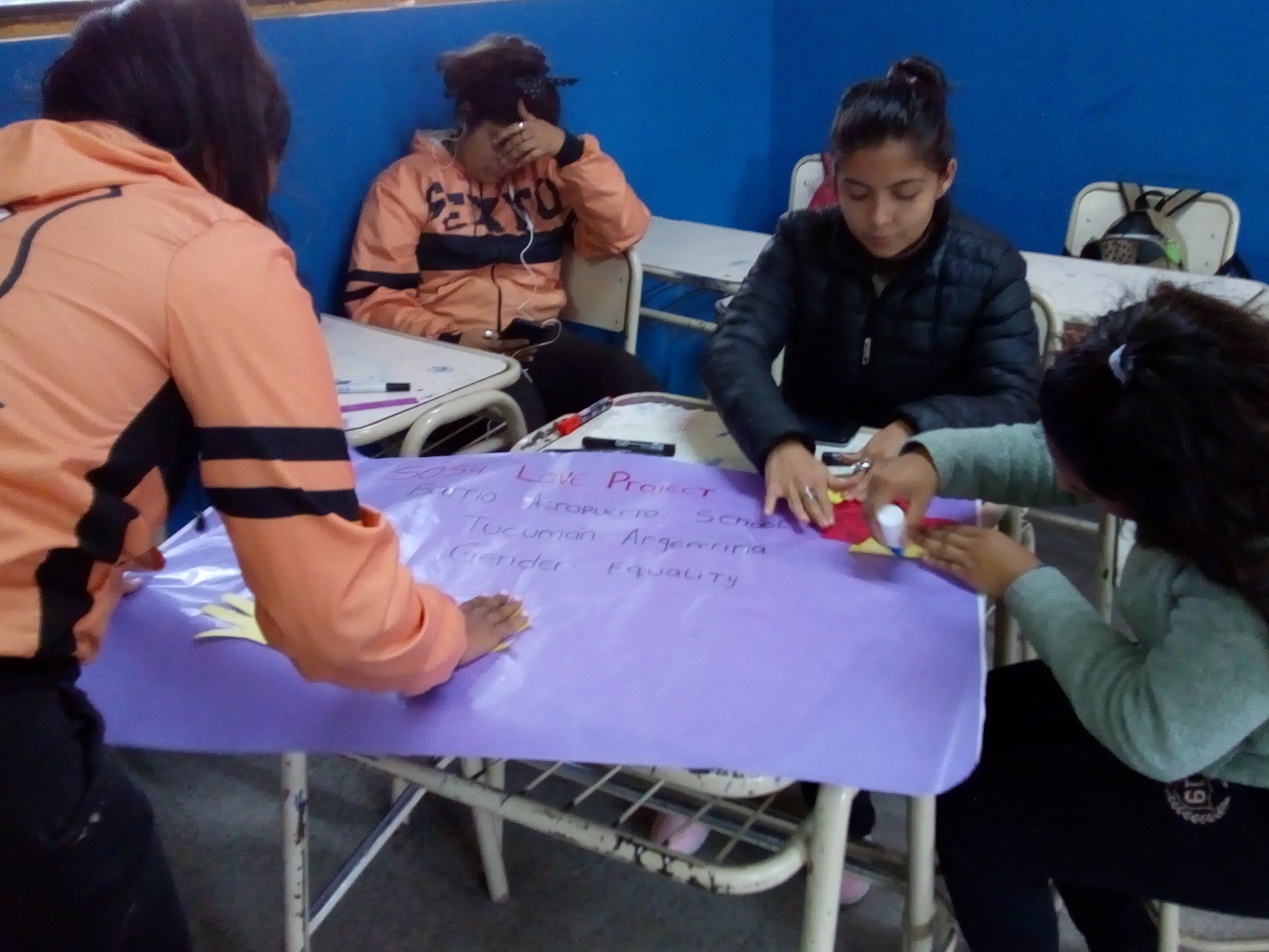 